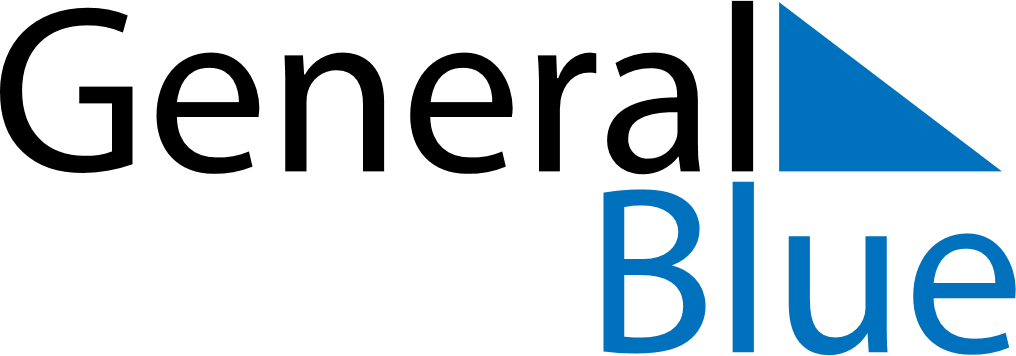 July 2024July 2024July 2024July 2024July 2024July 2024Terneuzen, Zeeland, The NetherlandsTerneuzen, Zeeland, The NetherlandsTerneuzen, Zeeland, The NetherlandsTerneuzen, Zeeland, The NetherlandsTerneuzen, Zeeland, The NetherlandsTerneuzen, Zeeland, The NetherlandsSunday Monday Tuesday Wednesday Thursday Friday Saturday 1 2 3 4 5 6 Sunrise: 5:32 AM Sunset: 10:04 PM Daylight: 16 hours and 31 minutes. Sunrise: 5:33 AM Sunset: 10:03 PM Daylight: 16 hours and 30 minutes. Sunrise: 5:34 AM Sunset: 10:03 PM Daylight: 16 hours and 29 minutes. Sunrise: 5:35 AM Sunset: 10:03 PM Daylight: 16 hours and 27 minutes. Sunrise: 5:35 AM Sunset: 10:02 PM Daylight: 16 hours and 26 minutes. Sunrise: 5:36 AM Sunset: 10:02 PM Daylight: 16 hours and 25 minutes. 7 8 9 10 11 12 13 Sunrise: 5:37 AM Sunset: 10:01 PM Daylight: 16 hours and 23 minutes. Sunrise: 5:38 AM Sunset: 10:00 PM Daylight: 16 hours and 22 minutes. Sunrise: 5:39 AM Sunset: 10:00 PM Daylight: 16 hours and 20 minutes. Sunrise: 5:40 AM Sunset: 9:59 PM Daylight: 16 hours and 18 minutes. Sunrise: 5:41 AM Sunset: 9:58 PM Daylight: 16 hours and 16 minutes. Sunrise: 5:42 AM Sunset: 9:57 PM Daylight: 16 hours and 15 minutes. Sunrise: 5:43 AM Sunset: 9:57 PM Daylight: 16 hours and 13 minutes. 14 15 16 17 18 19 20 Sunrise: 5:45 AM Sunset: 9:56 PM Daylight: 16 hours and 11 minutes. Sunrise: 5:46 AM Sunset: 9:55 PM Daylight: 16 hours and 8 minutes. Sunrise: 5:47 AM Sunset: 9:54 PM Daylight: 16 hours and 6 minutes. Sunrise: 5:48 AM Sunset: 9:53 PM Daylight: 16 hours and 4 minutes. Sunrise: 5:49 AM Sunset: 9:52 PM Daylight: 16 hours and 2 minutes. Sunrise: 5:51 AM Sunset: 9:50 PM Daylight: 15 hours and 59 minutes. Sunrise: 5:52 AM Sunset: 9:49 PM Daylight: 15 hours and 57 minutes. 21 22 23 24 25 26 27 Sunrise: 5:53 AM Sunset: 9:48 PM Daylight: 15 hours and 54 minutes. Sunrise: 5:55 AM Sunset: 9:47 PM Daylight: 15 hours and 52 minutes. Sunrise: 5:56 AM Sunset: 9:45 PM Daylight: 15 hours and 49 minutes. Sunrise: 5:57 AM Sunset: 9:44 PM Daylight: 15 hours and 46 minutes. Sunrise: 5:59 AM Sunset: 9:43 PM Daylight: 15 hours and 43 minutes. Sunrise: 6:00 AM Sunset: 9:41 PM Daylight: 15 hours and 41 minutes. Sunrise: 6:02 AM Sunset: 9:40 PM Daylight: 15 hours and 38 minutes. 28 29 30 31 Sunrise: 6:03 AM Sunset: 9:38 PM Daylight: 15 hours and 35 minutes. Sunrise: 6:04 AM Sunset: 9:37 PM Daylight: 15 hours and 32 minutes. Sunrise: 6:06 AM Sunset: 9:35 PM Daylight: 15 hours and 29 minutes. Sunrise: 6:07 AM Sunset: 9:34 PM Daylight: 15 hours and 26 minutes. 